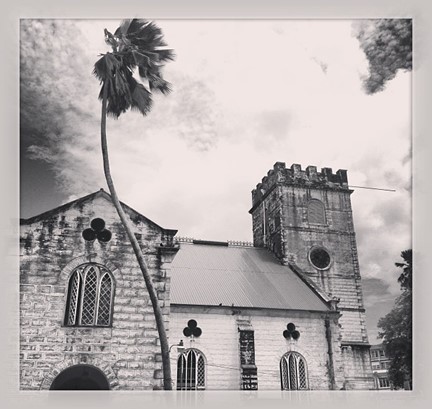 St. Michael’s CathedralServices for The Second Sunday after the Epiphany Sunday, January 16th, 20227:00 A.M. & 9:00 A.M.The Cathedral Church of Saint Michael and All AngelsThe Diocese of BarbadosDiocesan BishopThe Rt. Rev’d Michael B. St. John. Maxwell, M. A.DeanThe Very Rev’d Dr. Jeffrey D. GibsonPrecentorThe Rev’d Canon George Knight, B.Min.Assistant PriestThe Rev’d Stephanie-Ann Wedderburn, B. Sc.; B.A.Organist/ChoirmasterMr. John F. Bryan, B.Sc., BMus.OrganistMr. Eric Cobham, B.Sc., BMusAdministrative Assistant Ms. Arlene Miller          VergerMrs. Chloe GrantAssistant VergerMs. Harriet LoweThe Second Sunday after the Epiphany: YEAR C 7:00 A.M. ~ Holy EucharistPresident: The Rev’d Stephanie-Ann Wedderburn     Preacher: The Very Rev’d Dr. Jeffrey D. Gibson9:00 A.M. ~ Sung Eucharist     President: The Rev’d Canon George Knight            Preacher: The Very Rev’d Dr. Jeffrey D. GibsonLay Eucharistic Minister: Mrs. Valdine Browne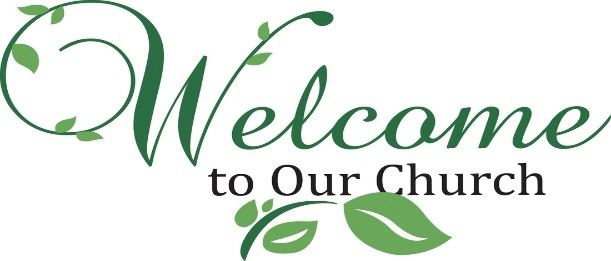 AND MAY THE LORD BLESS US ALLANNOUNCEMENTEmergency Management (COVID-19) Churches (No. 25) Directive, 2022The following protocols will be enforced: Attendance is limited to a maximum of one hundred and thirty-five (135) persons, (Nave 83; Balcony 27; Sanctuary/Chancel 16; and Lady Chapel 9); Temperature checks upon arrival and signing of the Register; Wearing of Masks covering both the Nose and the Chin; Designated Seating; the Use of an Offering Box; Physical Distancing- Six (6) feet apart; No physical exchange of the Greeting of Peace; Sanitization of Hands before entering the Cathedral and before Communion. The cooperation of everyone is requiredORDER OF WORSHIPTHE PREPARATIONOrgan PreludeThe Opening Hymn ~ 3Christ, whose glory fills the skies,
Christ the true, the only Light,
Sun of Righteousness, arise,
triumph o’er the shades of night;
dayspring from on high, be near;
Daystar, in my heart appear.Dark and cheerless is the morn
unaccompanied by thee;
joyless is the day’s return,
till thy mercy’s beams I see;
till they inward light impart,
glad my eyes, and warm my heart.Visit then this soul of mine, 
pierce the gloom of sin and grief;
fill me, Radiancy Divine,
scatter all my unbelief;
more and more thyself display,
shining to the perfect day.Words: Charles Wesley (1707-17880), 1740Opening Sentence “Epiphany”                              Page   98God chose to make known how great among the nations are the riches of the glory of this mystery, which is Christ in you, the hope of glory.                                                           Colossians 1:27 THE INVOCATION                                             Page 101PRESIDENT:Blessed be God:  Father, Son and Holy Spirit.Alleluia! Alleluia!ALL:And blessed be His Kingdom, now and forever.  Amen.Alleluia! Alleluia!ALL:Blessed Lord and Father, we have assembled in your Name and in fellowship with one another.  Enable us by your grace to offer the sacrifice of praise and thanksgiving; to proclaim and respond to your holy word.  Teach us to pray for your world and your Church. Grant that we, confessing our sins, may worthily offer to you our souls and bodies as a living sacrifice and eat and drink of your spiritual food in this Holy Sacrament. Amen. All:	Amen.COLLECT FOR PURITY         		      Page 101	ALL:Almighty God, to you all hearts are open, all desires known, and from you no secrets are hid:  cleanse the thoughts of our hearts by the inspiration of your Holy Spirit, that we may perfectly love you, and worthily magnify your Holy Name, through Christ our Lord.  Amen.THE KYRIES					        Page 102Lord, have mercy. Lord, have mercy.   Christ, have mercy. Christ, have mercy.   Lord, have mercy. Lord, have mercy.THE GLORIA IN EXCELSIS			    Page 102Glory to God in the highest,      and peace to His people on earth. Lord God, heavenly King,      almighty God and Father,       we worship you, we give you thanks,      we praise you for your glory. Lord Jesus Christ, only Son of the Father,  Lord God, Lamb of God,      you take away the sin of the world:have mercy on us; you are seated at the right hand of the Father: receive our prayer. For you alone are the Holy One; you alone are the Lord: you alone are the Most High, Jesus Christ, with the Holy Spirit, in the glory of God the Father.   Amen.The Collect: “The Second Sunday after the Epiphany” Page 160Let us prayAlmighty God, whose Son our Saviour Jesus Christ is the light of the world: Grant that your people, illumined by your Word and Sacraments, may shine with the radiance of Christ's glory, that He may be known, worshipped, and obeyed to the ends of the earth; through Jesus Christ our Lord, who with you and the Holy Spirit lives and reigns, one God, now and for ever. Amen.THE MINISTRY OF THE WORDFirst Lesson:   Isaiah 62:1-5Lectors:  7:00 A.M. ~ Mr. Victor Gittens                       9:00 A.M. ~ Mr. Shaquan PompeyA reading from the Word of God written in the Book of Isaiah, the sixty-second chapter, beginning at the first verse. For Zion's sake I will not keep silent,
and for Jerusalem's sake I will not rest,until her vindication shines out like the dawn,
and her salvation like a burning torch.The nations shall see your vindication,
and all the kings your glory;and you shall be called by a new name
that the mouth of the Lord will give.You shall be a crown of beauty in the hand of the Lord,
and a royal diadem in the hand of your God.You shall no more be termed Forsaken,
and your land shall no more be termed Desolate;but you shall be called My Delight Is in Her,
and your land Married;for the Lord delights in you,
and your land shall be married.For as a young man marries a young woman,
so shall your builder marry you,and as the bridegroom rejoices over the bride,
so shall your God rejoice over you.LECTOR:	The Word of the Lord.All:		Thanks be to God.Psalm	 36: 5-10	Dixit injustus                         Page 5125 Your love, O Lord, reaches to the heavens, 
and your faithfulness to the clouds.6 Your righteousness is like the strong mountains,
your justice like the great deep; 
you save both man and beast, O Lord.7 How priceless is your love, O God! 
your people take refuge under the shadow of your wings.8 They feast upon the abundance of your house;
you give them drink from the river of your delights.9 For with you is the well of life, 
and in your light we see light.10 Continue your loving-kindness to those who know you, 
and your favour to those who are true of heart.Glory to the Father, and to the Son: and to the Holy        Spirit;as it was in the beginning, is now, and shall be         forever.  Amen.Second Lesson:  1 Corinthians 12: 1-11Lector:  7:00 A.M. ~ Mr. Victor Gittens               9:00 A.M. ~ Mr. Shaquan PompeyA reading from the Word of God written in the Paul’s First Letter to the Corinthians, the twelfth chapter, beginning at the first verse. Now concerning spiritual gifts, brothers and sisters, I do not want you to be uninformed. You know that when you were pagans, you were enticed and led astray to idols that could not speak. Therefore I want you to understand that no one speaking by the Spirit of God ever says "Let Jesus be cursed!" and no one can say "Jesus is Lord" except by the Holy Spirit.Now there are varieties of gifts, but the same Spirit; and there are varieties of services, but the same Lord; and there are varieties of activities, but it is the same God who activates all of them in everyone. To each is given the manifestation of the Spirit for the common good. To one is given through the Spirit the utterance of wisdom, and to another the utterance of knowledge according to the same Spirit, to another faith by the same Spirit, to another gifts of healing by the one Spirit, to another the working of miracles, to another prophecy, to another the discernment of spirits, to another various kinds of tongues, to another the interpretation of tongues. All these are activated by one and the same Spirit, who allots to each one individually just as the Spirit chooses.LECTOR:	The Word of the Lord.ALL:		Thanks be to God.The Gradual Hymn ~ 314God of mercy, God of grace,
show the brightness of thy face.
Shine upon us, Saviour, shine,
fill thy church with light divine,
and thy saving health extend 
unto earth's remotest end.Let the people praise thee, Lord;
be by all that live adored;
let the nations shout and sing
glory to their Saviour King;
at thy feet their tribute pay,
and thy holy will obey.Let the people praise thee, Lord;
earth shall then her fruits afford;
God to man his blessing give,
man to God devoted live;
all below, and all above,
one in joy, and light, and love.Words: Henry Francis Lyte (1793-1847), based on Psalm 67.The Holy Gospel:  John 2: 1-11Gospeller: The Very Rev’d Dr. Jeffrey D. GibsonGOSPELLER:    The Lord be with you.ALL:		       And also with youA Reading from the Holy Gospel according to John, the second chapter, beginning at the first verse.ALL: Glory to Christ Our Saviour On the third day there was a wedding in Cana of Galilee, and the mother of Jesus was there. Jesus and his disciples had also been invited to the wedding. When the wine gave out, the mother of Jesus said to him, "They have no wine." And Jesus said to her, "Woman, what concern is that to you and to me? My hour has not yet come." His mother said to the servants, "Do whatever he tells you." Now standing there were six stone water jars for the Jewish rites of purification, each holding twenty or thirty gallons. Jesus said to them, "Fill the jars with water." And they filled them up to the brim. He said to them, "Now draw some out, and take it to the chief steward." So they took it. When the steward tasted the water that had become wine, and did not know where it came from (though the servants who had drawn the water knew), the steward called the bridegroom and said to him, "Everyone serves the good wine first, and then the inferior wine after the guests have become drunk. But you have kept the good wine until now." Jesus did this, the first of his signs, in Cana of Galilee, and revealed his glory; and his disciples believed in him.GOSPELLER:    The Gospel of Christ.ALL:	 Praise to Christ our Lord.The Sermon:  The Very Rev’d Jeffrey D. GibsonThe Nicene CreedWe believe in one God,
    the Father, the Almighty,
    maker of heaven and earth,
    of all that is seen or unseen.We believe in one Lord, Jesus Christ,
    the only Son of God,
    eternally begotten of the Father,
    God from God, Light from Light,
    true God from true God,
    begotten, not made,
    one in Being with the Father.
    Through Him all things were made.
    For us and for our salvation
        He came down from heaven: by the power of the Holy Spirit
        He was born of the Virgin Mary,
        and became man.
    For our sake He was crucified under Pontius Pilate;
        He suffered, died and was buried.
        On the third day He rose again
            in fulfilment of the Scriptures;
        He ascended into heaven
            and is seated at the right hand of the Father.
    He will come again in glory to judge the living and the dead, and His kingdom will have no end.We believe in the Holy Spirit, the Lord, the giver of life,
    who proceeds from the Father.
    With the Father and the Son He is worshipped and glorified.
    He has spoken through the Prophets.
We believe in one holy catholic and apostolic Church.
    We acknowledge one baptism for the forgiveness of sins.
    We look for the resurrection of the dead,
        and the life of the world to come. Amen.INTERCESSORY PRAYERS Form “H”	 	     Page 120Intercessors:  7:00 A.M. ~ Ms. Deidre Cox	             9:00 A.M. ~ Mrs. Margaret Fraser-MorrisonThe Intercessor Let us pray for the Church and the world.Grant, Almighty God, that all who confess your Name may be united in your truth, live together in your love, and reveal your glory in the world. In the Anglican Communion, we pray for the Church of England, Justin Archbishop of Canterbury and Stephen Archbishop of York, the other Bishops, clergy and people; and for ecumenical relations as we observe the annual week of prayer for Christian Unity, the 18th to 25th of January. Silence LEADER: Lord, in your mercy.ALL: Hear our prayer.Guide the people of this land, and all the nations, in the ways of justice and peace: that we may honour one another and serve the common good. We pray for our nation, especially for the guidance of God in the General Election to be held on Wednesday, for all who are standing for elected office, for all who will vote, for full and constructive engagement in the democratic process and for a spirit of social harmony and seeking the common good, in accordance with God’s will. SilenceLEADER: Lord, in your mercy. ALL: Hear our prayer.Give us all a reverence for the earth as your own creation, that we may use its resources rightly in the service of others and to your honour and glory. LEADER: Lord, in your mercy.ALL: Hear our prayer.Bless all whose lives are closely linked with ours, especially we remember individuals celebrating a birthday, those known to us: Marlene Russell, Elsie Beckles, Jeffrey Grant, and Joan Walrond; and for couples celebrating an anniversary of marriage; grant that we may serve Christ in them, and love one another as He loves us.SilenceLEADER: Lord in your mercy.ALL: Hear our prayer.Comfort and heal all those who suffer in body, mind, or spirit; in particular, we remember persons affected by the coronavirus COVID-19 pandemic, give them courage and hope in their troubles, and bring them the joy of your salvation. SilenceLEADER: Lord, in your mercy.ALL: Hear our prayer.SilenceWe commend to your mercy all who have died, especially Ronald Wilkinson and Jamarion Mapp; and those whose Year’s Mind falls at this time. We rejoice that they are now full inheritors of your promises; and we pray that we may share with all your saints in your eternal kingdom. LEADER: Lord, in your mercy.ALL: Hear our prayer.SILENCETHE CONCLUDING COLLECTTHE PRESIDENT: Almighty and eternal God, ruler of all things in heaven and earth: mercifully accept the prayers of your people, and strengthen us to do your will; through Jesus Christ our Lord. Amen. ACT OF PENITENCE 			                Page 123PRESIDENT:If we say we have no sin, we deceive ourselves, and the truth is not in us. If we confess our sins, God is faithful and just, and will forgive our sins, and cleanse us from all unrighteousness. A period of silence shall be kept. PRESIDENT:Let us therefore confess our sins. FORM AALL: Almighty God, our Heavenly Father, we have sinned against you and one another, in thought, word and deed, and in what we have left undone. We are sorry and repent of all our sins. For your Son, our Lord Jesus Christ’s sake, forgive us all that is past, and grant that we may serve you in newness of life to the glory of your name.  Amen.THE ABSOLUTION 				      Page 124 PRESIDENT: Almighty God, have mercy upon you, pardon and deliver you from all your sins, confirm and strengthen you in all goodness, and keep you in life eternal; through Jesus Christ our Lord. ALL: Amen.THE GREETING OF THE PEACE “A”	      Page 124President:We are the Body of Christ. By the one Spirit we were all baptised into one Body, and have all been made to drink of the one Spirit.ALL:Let us then pursue the things that make for peace and build up the common life.PRESIDENT:The peace of the Lord be always with you.ALL:  And also with you.THE MINISTRY OF THE SACRAMENTThe Offertory Hymn ~ 108The people that in darkness sat
a glorious light have seen;
the light has shined on them who long
in shades of death have been.To hail thee, Sun of righteousness, 
the gathering nations come;
they joy as when the reapers bear
their harvest treasures home.For thou their burden dost remove, 
and break the tyrant’s rod,
as in the day when Midian fell
before the sword of God.For unto us a child is born, 
to us a Son is given,
and on his shoulder ever rests
all power in earth and heaven.His name shall be the Prince of Peace,
the everlasting Lord,
the Wonderful, the Counsellor,
the God by all adored.His righteous government and power
shall over all extend;
on judgement and on justice based,
his reign shall have no end.Lord Jesus, reign in us, we pray,
and make us thine alone,
who with the Father ever art 
and Holy Spirit One.Words: John Morrison (1749-1798)THE OFFERTORY PRAYER “B”     	      Page 126PRESIDENT AND PEOPLE:Father, we offer you these gifts which you have given us: this bread, this wine, this money. With them we offer ourselves, our lives, and our work, to become through your Holy Spirit a reasonable, holy, and lively sacrifice.  As this bread and wine become the Body and Blood of Christ, so may we and all your people become channels of your love; through the same Christ our Lord.  Amen.THE EUCHARISTIC PRAYER                   	      Page 126PRESIDENT:  The Lord be with you. ALL:                And also with you. PRESIDENT:   Lift up your hearts. ALL:                 We lift them up to the Lord. PRESIDENT:   Let us give thanks to the Lord our God. ALL:                 It is right to give God thanks and praise. PRESIDENT:It is right, and a good and joyful thing, always and everywhere to give you thanks, Father almighty, everlasting God: PROPER PREFACE “Epiphany”		      Page 127Through Jesus Christ Our Lord.  Because in coming to dwell among us as man, He revealed the radiance of His glory, and brought us out of darkness into His own marvellous light.Therefore we praise you, joining our voices with angels and archangels and with all the company of heaven, who forever sing this hymn to proclaim the glory of your Name: ALL:Holy, holy, holy Lord, God of power and might; heaven and earth are full of your glory, Hosanna in the highest! Blessed is He who comes in the name of the Lord. Hosanna in the highest! THE GREAT THANKSGIVING “A”   	     Page 131PRESIDENT:All Holy and glorious Father,our Creator God,we give you thanksbecause in your loving wisdomyou brought all things into being,and are truly worthy of praisefrom every creature you have made.Again and againwe have turned away from you;yet in every age your steadfast lovehas called us to return,to live in union with you:for it is your eternal purposeto put new life into all thingsand make them holy.Through your Son, Jesus Christwho took our human nature upon Himyou have redeemed the worldfrom the bondage of sin:and by the power of your Holy Spirityou have gathered a people to yourself,to make known in every placeHis perfect offering which He madeto the glory of your Name.Hear us, therefore, Father,through your Son, Jesus Christ our Lord;And grant that these gifts of bread and wine may be unto us His Body and Blood.For, on the night He was betrayedHe took bread,and when He had given thanks to you,He broke it and gave it to His disciplesand said: “Take this, and eat it:This is my Body which is given for you.Do this for the remembrance of me.”And after supperHe took the cup of wine:and when He had given thanks,He gave it to them and said:“Drink this, all of you:This is my Blood of the New Covenant,which is shed for you and for manyfor the forgiveness of sins.Whenever you drink it,do this for the remembrance of me.”PRESIDENT:Let us proclaim the mystery of our faith.ALL:Christ has died.Christ is risen.Christ will come again.PRESIDENT:And so, Heavenly Father,rejoicing in His Holy Incarnation;His Blessed Passion and His Perfect Sacrificemade once for all upon the Cross;His Mighty Resurrection from the dead;His Glorious Ascension into heaven;and looking for His Coming in glory;we offer to you this Bread and this Cup.We pray that you will accept this sacrifice ofpraise and thanksgiving;and grant that all who eat and drink of the Body and Blood of your Son, our great High Priest,may be renewed by your Holy Spirit,and be one Body, one Spirit, in Him.Let faith and love increase in us.Unite us with all Bishops,all other ministers of your Word and Sacraments,and with the whole people of God,living and departed,whom you have made for yourself.Confirm us in holiness,that we may be found ready to join the companyof the Blessed Virgin Mary, the Holy Apostles,and all your saints,when our Lord Jesus Christ comes again:Forever giving you thanks and praisethrough Him from whom all good things do come.With Him and in Him and through Him,by the power of the Holy Spirit,we worship you, Father Almighty,with all who stand before you in earth and heaven,in songs of everlasting praise:ALLBlessing and honour and glory and powerbe yours for ever and ever.  Amen.THE LORD’S PRAYER 	          		      Page 144PRESIDENT: As our Saviour has taught us, so we pray: ALL: Our Father in heaven,       hallowed be your Name;       your kingdom come;      your will be done       on earth as in heaven. Give us today our daily bread,  Forgive us our sins       as we forgive those who sin against us. Save us from the time of trial       and deliver us from evil.  For the kingdom, the power,  and the glory are yours now and forever. Amen. THE BREAKING OF THE BREAD “A”         Page 145PRESIDENT:We break this bread to share in the body of Christ.ALL:Though we are many, we are one body, because we all share in one bread.THE COMMUNION The Invitation “A”				    Page 145PRESIDENT:My brothers and sisters in Christ, draw near and receive His Body, which He gave for you, and His Blood, which He shed for you.  Remember that He died for you, and feed on Him in your hearts by faith with thanksgiving.ALL:Grant gracious Lord that we may so eat the flesh of your Dear Son Jesus Christ, and drink His blood, that we mayevermore dwell in Him and He in us.  Amen.THE AGNUS DEI 				     Page 147Lamb of God, you take away the sin of the world:      have mercy on us. Lamb of God, you take away the sin of the world:     have mercy on us.  Lamb of God, you take away the sin of the world:       grant us peace. 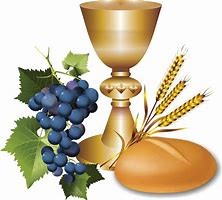 The Administration of Communion/Spiritual CommunionThe Communion Hymn ~ 602Let all mortal flesh keep silenceand with fear and trembling stand;ponder nothing earthly-minded,for with blessing in his handChrist our God to earth descendeth,Our full homage to demand.King of kings, yet born of Mary,as of old on earth he stood,Lord of lords, in human vesture –in the body and the blood –he will give to all the faithfulhis own self for heavenly food.Rank on rank the host of heavenspreads its vanguard on the way,as the Light of Light descendethfrom the realms of endless day,that the powers of hell may vanishas the darkness clears away.At his feet the six-winged seraph;cherubim with sleepless eyeveil their faces to the Presence,as with ceaseless voice they cry,alleluia, alleluia,alleluia, Lord most high.Words: Liturgy of St James,from 5th century Greek;Translation: Gerard Moultrie (1829-1885)THE POST COMMUNION PRAYER “A”	     Page 147ALL:Almighty Father, we thank you for feeding us with the Body and Blood of your Son Jesus Christ.  May we who share His Body live His risen life; we who drink His cup bring life to others; we upon whom your Spirit shines gives light to the world.  Help us to continue in faithful witness to your Word, so we and all your children shall be free, and the whole earth live to praise your Name, through Christ our Lord.  Amen.THE BLESSING “Epiphany”                                Page 150Christ, the Son of God gladden your hearts with good news of His kingdom; and the Blessing of God Almighty, the Father, the Son and the Holy Spirit, be among you and remain with you always.ALL: Amen.ANNOUNCEMENTSThe Recessional Hymn ~ 228Immortal, invisible, God only wise,in light inaccessible hid from our eyes,most blessèd, most glorious, the Ancient of Days,almighty, victorious, thy great name we praise.Unresting, unhasting, and silent as light,nor wanting, nor wasting, thou rulest in might;thy justice like mountains high soaring abovethy clouds which are fountains of goodness and love.To all life thou givest, to both great and small;in all life thou livest, the true life of all;we blossom and flourish as leaves on the tree,and wither and perish; but naught changeth thee.Great Father of glory, pure Father of light,thine angels adore thee, all veiling their sight;all laud we would render: O help us to see‘tis only the splendour of light hideth thee.Words: Walter Chalmers Smith (1824-1908), after 1 Timothy 1:17THE DISMISSAL				                 Page 152PRESIDENT:Go in peace and serve the Lord.ALLIn the name of Christ. Amen. Organ Postlude (Worshippers are invited to sit silently and listen to the voluntary, however, those who wish to leave at this point may do so quietly.)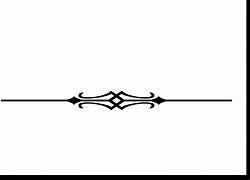 The Second Sunday after the  Epiphany ~ Year CFirst Reading:  Isaiah 62:1-5Comment: “As bridegroom and bride rejoice, so shall God rejoice over you”In our Hebrew Scripture lesson, the prophet continues to look forward to the full restoration of Jerusalem, hoping that the city may one day be a source of joy, as a bride is to her bridegroom.  It is some years after the return from exile, and Jerusalem has still not regained her glory. But the prophet trusts in the Lord.  The city will become God’s crown.  The land will no longer be known as Forsaken, but will be called Married.Psalm 36: 5-10This psalm exults in the boundless love of God, saving humans and animals alike. God is the fountain of life, and in God’s light we see light.Second Reading (The Epistle): 1 Corinthians 12: 1-11Comment: “There are a variety of gifts but the same Spirit”In this reading, Paul commends spiritual gifts, but instructs the Corinthians in their proper use in the service of Jesus’ lordship. Spiritual gifts always present dangers as well as benefits, and there can even be false spirits.  The Spirit of God will never cause one to believe that the earthly, crucified Jesus could be despised, for this same Jesus has become Lord of the Church.  It is also important to recognise that there are many different gifts of the one Spirit.  All are to be used for the common good.The Holy Gospel:  John 2: 1-11Comment: “The wedding at Cana”Our gospel is the story of the changing of water into wine during a wedding feast at Cana in Galilee. The evangelist enriches the narrative with deep symbolism.  As the first of Jesus’ many signs, this miracle points forward to his hour of greatest glory, when all things will be transformed by his death and resurrection. The best wine will be saved until last and will be given in astonishing abundance.CATHEDRAL NEWSFinancial Stewardship: The ministry of the Cathedral is supported primarily by its members’ contributions weekly and monthly. However, if you would like to support the stewardship of this sacred place, please donate to St. Michael’s Cathedral, Bridgetown, St. Michael.  Friends and well-wishers may write to stmichaelcathedral@caribsurf.com or call 1 246-427-0790 for more details. Meantime, donations can be made through online payments to St. Michael’s Cathedral, CIBC First Caribbean International Bank, Bridgetown Branch, Account # 2719302; Transit # 09606. 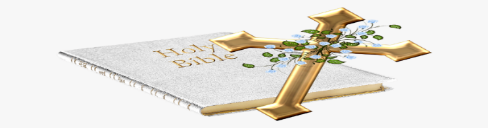 THE DAILY OFFICES: The recitation of Morning and Evening Prayer forms part of the discipline of clergy and laity. The Daily Office can also serve as a personal or family discipline. The Daily Lectionary for Cycle C begins on page 752, in the Book of Common Prayer. Note further that this year is Year 2, and the readings for Sunday are Psalms 148, 149 and 150: Genesis 7:1-10,17-23; Mark 3: 7-19, for Monday, January 17th, 2022, the readings are Isaiah 44:6-8, 21-23; Psalm 25; and Genesis 8:6-22; John 2:23-3:15 and for the rest of the week as follows on page 753.THEME FOR THE WEEK“The manifestation of God’s presence in our lives appears in our service of others.”Congratulations to all those persons celebrating birthdays this week 16th to 22nd January 2022Ms. Marlene D. Russell ~ 16th Ms. Elsie A. Beckles ~ 19th Mr. Jeffrey DaC. Grant ~ 20thMs. Joan Walrond ~ 21st 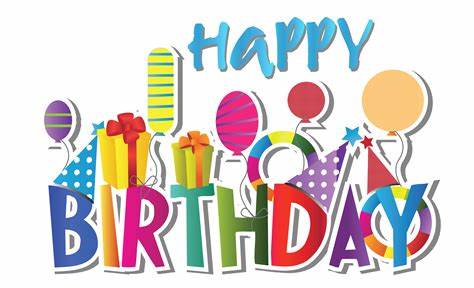 May God bless and strengthen you.The Sick:Please remember the sick or injured of our Parish and wider community, especially Mr. Aldon and Mrs. Margaret Browne, Ms. Elsie Brunson, Mrs. Colleen Byer, Ms. Eudora Cooper, Ms. Alice P. Hall, Mr. Jonathan Holder, Mrs. Olga Holder, Ms. Marcia Hoyte, Ms. Selina Jones, Mr. Blair Murray, Mrs. Eleanor Small, Ms. Phyllis Reece, Ms. Winifred Trotman, Mr. Arlington Watson, and Ms. Marcia Watson. 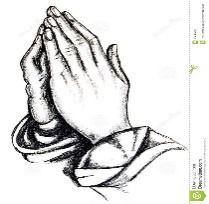 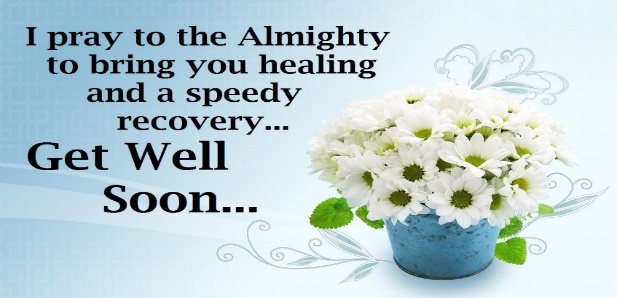 Monica Asgill, Eudine Best, Monte Blenman, Rodney Bramao,                                           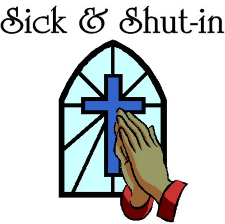 Elmina Branch-Butler, Elsie Brunson,                   Clarissa Carrington, Dorothy Carrington, Olive Clarke,  Gloria Griffith, Ismay Cave, Mr. Justice Errol Chase, Mildred Cox-Inniss, Ruby Downes, Muriel Foster, Gwendolyn Franklyn, Beryl Giles, Olga Holder, Muriel Hutson, Dorothy Jarvis, Milroy King, Elma Lashley, Olga Marshall, Ernesta Mayers, Lawrence Mayers, Audrey Miller, Sheila McCollin, Marlene Moore, Dorothy Morris, Edise Morris, Ivan Newton, Rosalind Nurse, Elnor Patterson, Marie Prescott, Sheila Sealy, Veronica Sealy, Phyllis Reece, Mary Walcott, Joan Walrond, Lucille Ward, Marcia Watson, Audrey Weekes, Aileen White, Ezekiel Wood, Ernesta Yarde and Eudora Yearwood. Bereavement: We extend sincere condolences to the family of the late Mr. Ronald Wilkinson and to the family of Mrs. Margaret Best-Grant, on the passing of her grandson Jamarion Mapp. We thank God for their life, work, and witness among us.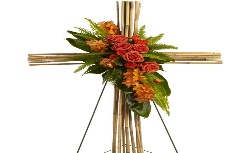 May you know the blessedness of those who mourn.Appointment: Ms. Arlene Miller has been recruited to serve as Administrative Assistant with effect from Monday, January 3, 2022. Ms. Miller comes to the post after many years of service as an accomplished Executive Assistant in the tourism industry. Ms. Marshall, who recently retired from this post, has kindly consented to assist Ms. Miller in transitioning to her role and duties as a church administrator. We cordially welcome Ms. Miller and pray God's blessing upon her ministry. CATHEDRAL MINISTRIESToday, Sunday, January 16th, 2022The Second Sunday after the Epiphany:7:00 A.M. ~ Holy Eucharist9:00 A.M. ~ Sung Eucharist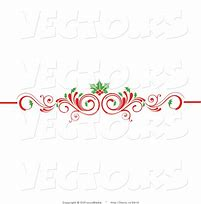 Tuesday, January 18th, 202212:15 P.M. ~ Holy Eucharist Wednesday, January 19th, 202210:00 A.M. ~ Holy EucharistNext Sunday, January 23rd, 2022The Third Sunday after the Epiphany:7:00 A.M. ~ Holy Eucharist9:00 A.M. ~ Sung EucharistOFFICERS OF THE CHURCH COUNCILChurch Warden EmeritusMr. Arlington DaCosta Watson, BSM, J.P.Church Wardens:Mr. Samuel Maxwell	Mr. Victor SylvesterSecretary:  Ms. Donnah RussellAssistant Secretary:  Mrs. Juno BurrowsTreasurer: Mr. David MurrayAssistant Treasurer:  Ms. Harriett ClarkeSynod RepresentativesMr. Darwin ClarkeMr. Samuel Maxwell, J.P. Dr. Wendy SealyAlternative Synod RepresentativeMs. Donna InnissLEADERS OF ORGANISATIONS AND MINISTRIESMen’s Fellowship: 	   Mr. John MooreMothers’ Union: 	   Mrs. Colleen ByerChurch Army: 	   Captain Donnah RussellWoman’s Auxiliary: 	   VacantUshers Guild: 	   Mrs. Juno BurrowsOutreach Committee:  Mrs. Delores HindsGuild of Servers:  	   Mr. Jerry AlleyneHealth Ministry: 	   Dr. Wendy SealySunday School: 	   Mrs. Harriett BlackmanFlower Guild: 	   VacantGuild of St. Raphael:    Mr. Darwin Clarke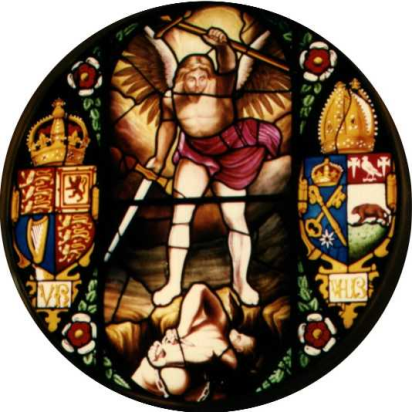 